Imaging in Diagnosis, Outcome Prediction and Monitoring of Large Vessel Vasculitis: A Systematic Literature Review and Meta-analysis Informing the EULAR RecommendationsSupplementary materialDETAILS ON SEARCH STRATEGYOnline Supplementary Table S1a. Key questions of imaging techniques on diagnostic accuracy CT, computed tomography; GCA, giant cell arteritis; SLR, systematic literature review; TAK, Takayasu arteritis; LVV, large vessel vasculitis; MRI, magnetic resonance imaging; PET, 18F-FDG positron emission tomographyOnline Supplementary Table S1b. Key questions of imaging techniques on outcome prediction CRP, C-reactive protein; CT, computed tomography; ESR, erythrocyte sedimentation rate; GC, Glucocorticoid; GCA, giant cell arteritis; TAK, Takayasu arteritis; SLR, systematic literature review; LVV, large vessel vasculitis; MRI, magnetic resonance imaging; PET, 18F-FDG positron emission tomography Online Supplementary Table S1c. Key questions of imaging techniques on monitoring CT, computed tomography; GCA, giant cell arteritis; SLR, systematic literature review; TAK, Takayasu arteritis; LVV, large vessel vasculitis; MRI, magnetic resonance imaging; PET, 18F-FDG positron emission tomographyOnline Supplementary Table S1d. Key questions of imaging techniques on technical requirements CT, computed tomography; GCA, giant cell arteritis; SLR, systematic literature review; TAK, Takayasu arteritis; LVV, large vessel vasculitis; MRI, magnetic resonance imaging; PET, 18F-FDG positron emission tomographyOnline Supplementary Text S1. Key words for the search in MEDLINE, EMBASE and Cochrane Library DatabasesMEDLINEThe Cochrane Library#1	MeSH descriptor: [Vasculitis] this term only#2	MeSH descriptor: [Giant Cell Arteritis] this term only#3	MeSH descriptor: [Takayasu Arteritis] this term only#4	(("large vessel" or “giant cell” or isolated or cranial or temporal or “young female”) near/2 (vasculitis or vasculitides or arteritis or aortitides or aortitis or arteritides)):ti,ab #5	((Horton* or takayasu* or aortitis or pulseless) next (disease or syndrome or arteritis)):ti,ab #6	(lvv or gca):ti,ab #7	#1 or #2 or #3 or #4 or #5 or #6 #8	MeSH descriptor: [Diagnostic Imaging] explode all trees#9	MeSH descriptor: [Magnetic Resonance Imaging] explode all trees#10	"magnetic resonance":ti,ab #11	mri*:ti,ab #12	MeSH descriptor: [Ultrasonography] explode all trees#13	(ultrasonic next (diagnos* or tomography or imaging*)):ti,ab #14	echotomograph*:ti,ab #15	echograph*:ti,ab #16	ultrasonograph*:ti,ab #17	ultrasound:ti,ab #18	sonograph*:ti,ab #19	MeSH descriptor: [Tomography, X-Ray Computed] explode all trees#20	MeSH descriptor: [Contrast Media] explode all trees#21	(computed near/2 tomography):ti,ab #22	"cat scan*":ti,ab #23	ct:ti,ab #24	MeSH descriptor: [Positron-Emission Tomography] this term only#25	"Positron emission tomograp*":ti,ab #26	"pet scan*":ti,ab #27	MeSH descriptor: [Angiography] explode all trees#28	(angiograph* or arteriograph* or Aortograph* or Cineangiograph* or Phlebograph* or Portograph*):ti,ab #29	#8 or #9 or #10 or #11 or #12 or #13 or #14 or #15 or #16 or #17 or #18 or #19 or #20 or #21 or #22 or #23 or #24 or #25 or #26 or #27 or #28 #30	#7 and #29EMBASE#44. #35 OR #43 AND [humans]/lim AND [embase]/lim AND ('article'/it OR 'article in press'/it)#43. #30 AND #42#42. #35 OR #36 OR #37 OR #38 OR #39 OR #40 OR #41#41. outcome:ab,ti#40. 'epidemiology'/lnk#39. 'follow up*'#38. diagnos*#37. risk*#36. 'disease course'/exp#35. #30 AND #34#34. #31 OR #32 OR #33#33. specificity:ab,ti#32. predict*:ab,ti#31. 'diagnosis'/lnk#30. #7 AND #29#29. #8 OR #9 OR #10 OR #11 OR #12 OR #13 OR #14 OR #15 OR #16 OR #17 OR #18 OR #19 OR #20 OR #21 OR #22 OR #23 OR #24 OR #25 OR #26 OR #27 OR #28#28. angiograph*:ab,ti OR arteriograph*:ab,ti OR aortograph*:ab,ti OR cineangiograph*:ab,ti OR      phlebograph*:ab,ti OR portograph*:ab,ti#27. 'angiography'/exp                                     #26. 'pet scan*':ab,ti                                      #25. 'positron emission tomograp*':ab,ti                   #24. 'positron emission tomography'/de                    #23. ct:ab,ti                                            #22. 'cat scan*':ab,ti                                     #21. (computed NEAR/2 tomography):ab,ti                   #20. 'contrast medium'/exp                                  #19. 'computer assisted tomography'/exp                 #18. sonograph*:ab,ti                                       #17. ultrasound:ab,ti                                      #16. ultrasonograph*:ab,ti                                 #15. echograph*:ab,ti                                      #14. echotomograph*:ab,ti                                     #13. (ultrasonic NEAR/2 (diagnos* OR tomography OR imaging*)):ab,ti#12. 'echography'/exp                                      #11. mri:ab,ti                                           #10. 'magnetic resonance':ab,ti                             #9.  'nuclear magnetic resonance imaging'/exp             #8.  'diagnostic imaging'/exp                               #7.  #1 OR #2 OR #3 OR #4 OR #5 OR #6#6.  lvv:ab,ti OR gca:ab,ti                                #5.  ((horton* OR takayasu* OR aortitis OR pulseless) NEAR/2 (disease OR syndrome OR arteritis)):ab,ti#4.  (('large vessel' OR 'giant cell' OR isolated OR cranial OR temporal OR 'young female') NEAR/2      (vasculitis OR vasculitides OR arteritis OR aortitides OR aortitis OR arteritides)):ab,ti#3.  'aorta arch syndrome'/de                                 #2.  'giant cell arteritis'/de                              #1.  'vasculitis'/de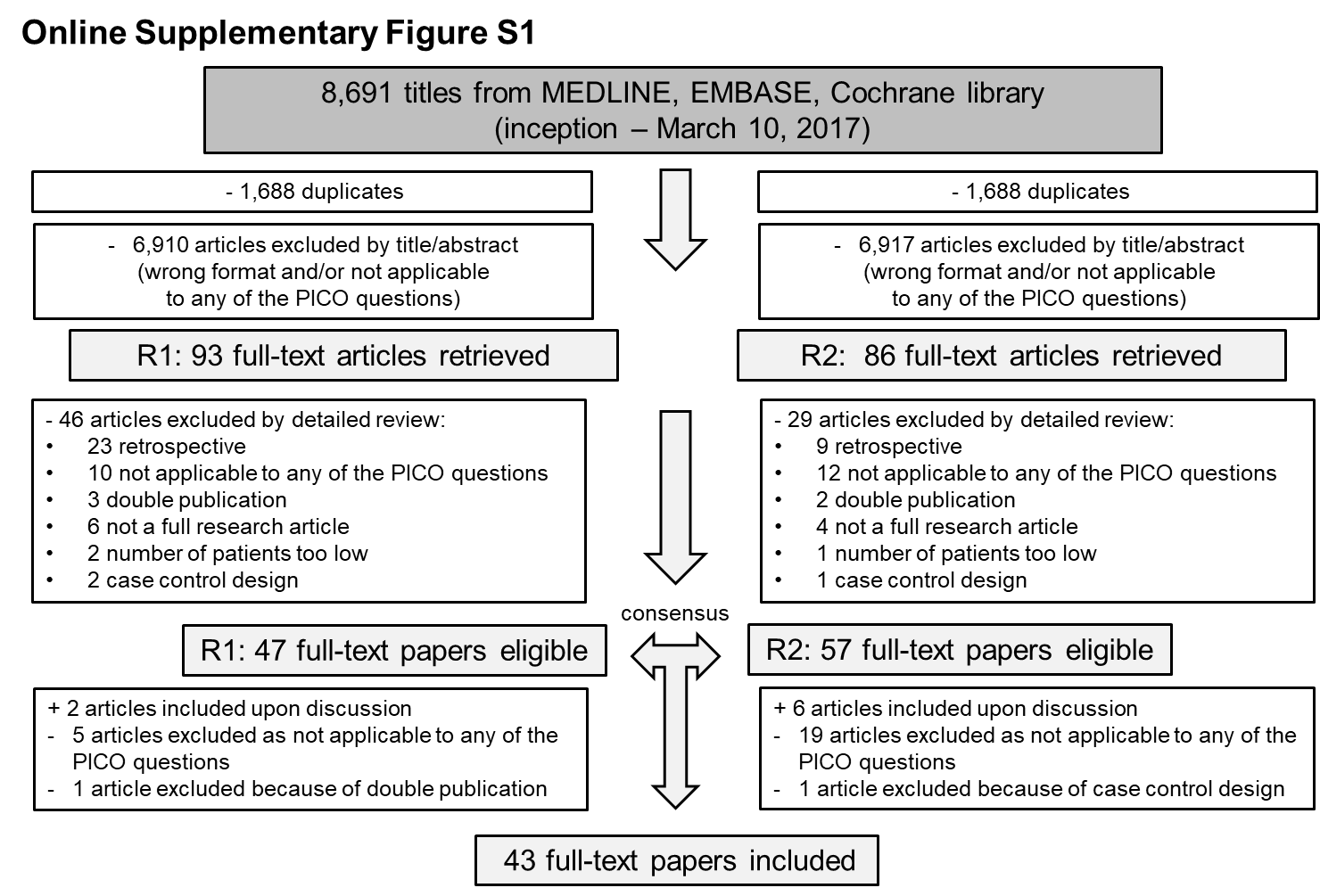 Online Supplementary Figure S1. Flowchart of the systematic literature review with detailed results of the selection process by the two reviewers (R1, CDe; R2, CDu)2. STUDIES ASSESSING DIAGNOSTIC ACCURACY2.1. Main characteristics and resultsOnline Supplementary Table S2. Study characteristics and main findings on the diagnostic accuracy of ultrasound in giant cell arteritis (GCA) *suspected diagnosis well-defined, studies with detailed definition of suspicion of giant cell arteritis; ¥longitudinal studies, studies with clinical diagnosis after follow-up as reference standard; ‡studies without GC, studies in which no glucocorticoid treatment was started before the performance of the ultrasound examination; †high resolution devices were defined as >12 MHz probes for ultrasound;ACR, American College of Rheumatology; GCA, giant cell arteritis; m, months; MHz, megahertz; NA, not applicable; NR, not reported; RoB, overall appraisal of risk of bias and concerns about applicability (arbitrarily defined) (high, in the case of concern on ≥5/10 risk of bias items or concern on 3/3 applicability items out of the QUADAS-2 tool; moderate, in case of concern on 4/10 risk of bias items and/or concern on ≥1/3 applicability items out of the QUADAS-2 tool, low, in case of concern on ≤3/3 risk of bias items and no concern about applicability); Sens, sensitivity; Spec, Specificity; TAB, temporal artery biopsy; Techn, technical aspects related to imaging methods; US, ultrasound; vs, versusOnline Supplementary Table S3. Study characteristics and main findings on the diagnostic accuracy of magnetic resonance imaging in cranial giant cell arteritis (GCA) and Takayasu arteritis (TAK) *suspected diagnosis well-defined, studies with detailed definition of suspicion of giant cell arteritis; ¥longitudinal studies, studies with clinical diagnosis after follow-up as reference standard; ‡studies without GC, studies in which no glucocorticoid treatment was started before the performance of the magnetic resonance imaging examination; †high resolution devices were defined as 3T magnetic resonance imaging machines;ACR, American College of Rheumatology; FU, follow-up; GCA, giant cell arteritis; m, months; MRI, magnetic resonance imaging; NA, not applicable; NR, not reported; RoB, overall appraisal of risk of bias and concerns about applicability (arbitrarily defined) (high, in the case of concern on ≥5/10 risk of bias items or concern on 3/3 applicability items out of the QUADAS-2 tool; moderate, in case of concern on 4/10 risk of bias items and/or concern on ≥1/3 applicability items out of the QUADAS-2 tool, low, in case of concern on ≤3/3 risk of bias items and no concern about applicability); Sens, sensitivity; Spec, Specificity; T, Tesla; TA, temporal artery/-ies; TAB, temporal artery biopsy; Techn, technical aspects related to imaging methods; vs, versus Online Supplementary Table S4. Study characteristics and main findings on the diagnostic accuracy of 18F-FDG-positron emission tomography in extra-cranial large vessel giant cell arteritis (GCA)*suspected diagnosis well-defined, studies with detailed definition of suspicion of giant cell arteritis; ¥longitudinal studies, studies with clinical diagnosis after follow-up as reference standard; ‡studies without GC, studies in which no glucocorticoid treatment was started before the performance of the PET examination; †PET (thorax); #PET (thorax and legs), ◊GCA was diagnosed in TAB proven cases, but also in PMR cases with 18F-FDG uptake in large vessels suggestive for vasculitis, representing circular reasoning as the test of interest was part of the reference standard;GCA, giant cell arteritis; m, months; NR, not reported; PET, 18F-FDG-prositron emission tomography; RoB, overall appraisal of risk of bias and concerns about applicability (arbitrarily defined) (high, in the case of concern on ≥5/10 risk of bias items or concern on 3/3 applicability items out of the QUADAS-2 tool; moderate, in case of concern on 4/10 risk of bias items and/or concern on ≥1/3 applicability items out of the QUADAS-2 tool, low, in case of concern on ≤3/3 risk of bias items and no concern about applicability); Sens, sensitivity; Spec, Specificity; TAB, temporal artery biopsy; Techn, technical aspects related to imaging methods; vs, versusOnline Supplementary Table S5. Study characteristics and main findings on the diagnostic accuracy of computed tomography angiography in extra-cranial large vessel giant cell arteritis (GCA) and Takayasu arteritis (TAK)*suspected diagnosis well-defined, studies with detailed definition of suspicion of giant cell arteritis; ¥longitudinal studies, studies with clinical diagnosis after follow-up as reference standard; ‡studies without GC, studies in which no glucocorticoid treatment was started before the performance of the computed tomography angiography examination;CA, conventional angiography; CTA, computed tomography angiography; GCA, giant cell arteritis; m, months; NR, not reported; RoB, overall appraisal of risk of bias and concerns about applicability (arbitrarily defined) (high, in the case of concern on ≥5/10 risk of bias items or concern on 3/3 applicability items out of the QUADAS-2 tool; moderate, in case of concern on 4/10 risk of bias items and/or concern on ≥1/3 applicability items out of the QUADAS-2 tool, low, in case of concern on ≤3/3 risk of bias items and no concern about applicability); Sens, sensitivity; Spec, Specificity; Techn, technical aspects related to imaging methods; vs, versus2.2. Details of the risk of bias assessmentFor studies on diagnostic accuracy, the risk of bias (RoB) was appraised independently by the two reviewers (CDe, CDu) using the Quality Assessment of Diagnostic Accuracy Studies-2 (QUADAS-2) tool, that comprises four domains: patient selection, index test, reference standard, as well as flow and timing. The risk of bias is appraised in each domain, whereas concerns about applicability are evaluated in the first three domains. Each domain is rated as high, low or unclear, with “high” designating either a high RoB or substantial concerns about applicability.(30)Risk of biasDomain 1 –  patient selection:Signalling question 1 (P1): Was a consecutive or random sample of patients enrolled?Signalling question 2 (P2): Was a case-control design avoided?Signalling question 3 (P3): Did the study avoid inappropriate exclusions?Domain 2 – index test:Signalling question 1 (IT1): Were the index test results interpreted without knowledge of the results of the reference standard?Signalling question 2 (IT2): If a threshold was used, was it pre-specified?Domain 3 – reference standard:Signalling question 1 (R1): Is the reference standard likely to correctly classify the target condition?Signalling question 2 (R2): Were the reference standard results interpreted without knowledge of the results of the index test?Domain 4 – flow and timing:Signalling question 1 (FT1): Was there an appropriate interval between index test and reference standard?Signalling question 2 (FT2): Did all patients receive the same reference standard?Signalling question 3 (FT3): Were all patients included in the analysis?Concerns on ApplicabilitySignalling question 1 (APS): Are there concerns that the included patients and setting do not match the review question?Signalling question 1 (AIT): Are there concerns that the index test, its conduct, or interpretation differ from the review question?Signalling question 1 (ARS): Are there concerns that the target condition as defined by the reference standard does not match the question?Icons indicate a low (), high () or unclear (?) risk of bias regarding the corresponding question of evaluation.Online Supplementary Table S6. Risk of bias assessment of diagnostic accuracy studies on imaging techniquesRoB, overall appraisal of risk of bias and concerns about applicability (arbitrarily defined) (high, in the case of concern on ≥5/10 risk of bias items or concern on 3/3 applicability items out of the QUADAS-2 tool; moderate, in case of concern on 4/10 risk of bias items and/or concern on ≥1/3 applicability items out of the QUADAS-2 tool, low, in case of concern on ≤3/3 risk of bias items and no concern about applicability); 1 patients undergoing temporal biopsy "to rule out the disease" were included2 only 1 out of 2 investigators performing ultrasound was blinded to clinical data3 no statement4 temporal artery biopsy was not performed in all patients5 performed in a centre for vascular surgery. Only patients referred to biopsy were investigated and therefore, the study might have included only a subgroup of the population of interest6 bilateral temporal artery biopsies performed in 75% of patients7 temporal artery biopsies were guided by ultrasound8 no definition for vasculitis lesions in ultrasound given, different cut-off values (including a cut-off of ≥1mm) were used to define the “halo” sign9 non-Giant Cell Arteritis (GCA) patients include 12 patients suffering from Polymyalgia rheumatica (PMR) with histologic and clinical evidence for GCA10 only 26 patients with suspicion of GCA, but 60 patients with suspicion of PMR included; only 20 patients with final diagnosis of GCA, but 75 patients with final diagnosis of PMR, 12 PMR patients with histologic evidence for GCA11 investigator performing ultrasound was not blinded to clinical data12 no details about “suspicion” of GCA, no patient´s characteristics, no details about glucocorticoid treatment, performed in an ophthalmologic unit where presumably only a part of all GCA patients are followed13 no detailed description of the performance of ultrasound, image examples are not characteristic and raise some concern14 67 out of 115 patients with suspicion of GCA were included in the study, only some reasons for exclusions described15 no definition for suspicion of GCA and patients´ characteristics given, patients in a department of neurology possibly represent only a subset of GCA patients16 almost all (79/83) GCA patients were on glucocorticoid treatment for >6 days17 no patients´ characteristics given, patients referred to ultrasound centre possibly represent only a subpopulation of the patients of interest18 PMR patients excluded19 GCA patients (n=5) not completing follow-up were excluded20 patients (n=17) with atypical presentation (LV-GCA, silent GCA) were excluded21 patients declining biopsy or those with inconclusive biopsy result were excluded (n=5)22 no definition of the “halo” sign was given23 two patients were classified as Takayasu arteritis, no details regarding these patients were given24 image examples are not characteristic, and this raise some concern25 ultrasound was blinded to clinical classification of study participants, unless findings were not clearly classifiable as vasculitis. These ultrasound lesions were initially recorded as "suspicious for vasculitis" and reclassified as "vasculitis” if at least one other segment was defined as "vasculitis" 26 in cases with LV-GCA, the result of ultrasound examination influenced the clinical diagnosis27 final diagnosis of GCA was influenced by ultrasound result, biopsy was guided by ultrasound28 result of ultrasound examination was communicated after 2 weeks to clinicians on request if glucocorticoid withdrawal was considered because of a working diagnosis other than GCA 29 only 4 out of 24 sonographers had experience with GCA, only part of examiners passed ultrasound test by first attempt30 high variability of biopsy results, only a minority of biopsies were performed according to BSR recommendations31 different field strengths (1.5T and 3T) were used for the study32 only patients undergoing temporal artery biopsy were included, however, the indication for performing a biopsy was not described33 patients with incomplete follow-up after MRI were excluded, no exact data on attrition were available34 the study included only patients with an available MRI of deep temporal artery/muscle and a temporal artery biopsy35 patients without temporal artery biopsy were excluded36 patients with unclear diagnoses were excluded37 only 23% of patients fulfilling the ACR criteria had a positive temporal artery biopsy result38 mean time on glucocorticoids when MRI and temporal artery biopsy were performed: 8 days (up to 48) and 14 days (up to 60), respectively 39 171/171 underwent temporal artery biopsy, however there were only 23% positive biopsy results in patients fulfilling the ACR criteria (137/171). Rheumatologists’ final diagnosis was available for 162/171 patients and it was GCA in 48% of cases (78/162).40 only patients with indication for a biopsy were included, it remains unclear whether patients with a clear-cut diagnosis were not recruited 41 description raised concerns on possible interpretation of magnetic resonance angiography and conventional angiography by both radiologists42 within 3 months43 GCA and PMR patients were not treated separately for the calculation of the diagnostic value of positron emission tomography3. STUDIES ASSESSING OUTCOME PREDICTION3.1. Main characteristics and resultsSupplementary Table S7. Summary of study characteristics and main findings for outcome prediction of ultrasound, magnetic resonance imaging ± angiography, computed tomography ± angiography and 18F-fluorodeoxyglucose positron emission tomography (18F-FDG-PET) in giant cell arteritis (GCA) *no study on outcome prediction for TAK was identified by the systematic literature review. ¥ mean; ‡ range; † no detailed data reported; ◊ patients on steroids (mg/day); # all patients (mg/day); ↑ increased;AION; acute ischaemic opticus neuropathy; ASD, aortic structural damage (defined as dilatation or aneurysm); APR, acute phase reactants; compar, comparator; CT, computed tomography; GCA, giant cell arteritis; LV, large vessel; m, months; n final diagn GCA, number of patients finally diagnosed with GCA; NR, not reported; NS, not significant; Pat in FU, number of patients undergoing follow-up; PET, 18F-FDG positron emission tomography; PET+, GCA patients presenting with 18F-FDG uptake in positron emission tomography; PET-, GCA patients without 18F-FDG uptake in positron emission tomography; P, p-value; PAOD, peripheral arterial occlusive disease; pat, patients; PET, 18F-FDG positron emission tomography; TA, temporal artery/-ies; TAB, temporal artery biopsy; TVS, total vascular score; wk, week, y, year3.2. Details of the risk of bias assessmentFor studies on outcome prediction, the risk of bias (RoB) was appraised independently by the two reviewers (CDe, Cdu) using the Quality In Prognosis Studies (QUIPS) tool evaluating the following domains: study participation, attrition, prognostic factor management, outcome measurement, study confounding, and statistical analysis/reporting. Each domain is rated as high, low or unclear, with “high” designating a high RoB.(36)Risk of biasDomain 1 –  study participation:Signalling question 1 (source of target population): Is the source population or population of interest adequately described for key characteristics?Signalling question 2 (method used to identify population): Are the sampling frame and recruitment adequately described, including methods to identify the sample sufficient to limit potential bias (number and type used, e.g., referral patterns in health care)?Signalling question 3 (recruitment period): Is the period of recruitment adequately described?Signalling question 4 (place of recruitment): Are the place of recruitment (setting and geographic location) adequately described?Signalling question 5 (inclusion and exclusion criteria): Are the inclusion and exclusion criteria adequately described (e.g., including explicit diagnostic criteria or “zero time” description)?Signalling question 6 (adequate study participation): Is there adequate participation in the study by eligible individuals?Signalling question 7 (baseline characteristics): Is the baseline study sample (i.e., individuals entering the study) adequately described for key characteristics?Summary (study participation): The study sample represents the population of interest on key characteristics, sufficient to limit potential bias of the observed relationship between prognostic factor and outcome.Domain 2 – study attrition:Signalling question 1 (proportion of baseline sample available for analysis): Is the response rate (i.e., proportion of study sample completing the study and providing outcome data) adequate?Signalling question 2 (attempts to collect information on participants who dropped out): Are reasons for loss to follow-up are provided? If a threshold was used, was it pre-specified?Signalling questions 3 (outcome and prognostic factor information on those lost to follow-up): Are participants lost to follow-up adequately described for key characteristics? Are there no important differences between key characteristics and outcomes in participants who completed the study and those who did not?Summary (study attrition): Loss to follow-up (from baseline sample to study population analyzed) is not associated with key characteristics (i.e., the study data adequately represent the sample) sufficient to limit potential bias to the observed relationship between PF and outcome.Domain 3 – prognostic factor measurement:Signalling question 1 (definition of the prognostic factor): Is a clear definition or description of the prognostic factor provided (e.g., including dose, level, duration of exposure, and clear specification of the method of measurement)?Signalling questions 2 (valid and reliable measurement of the prognostic factor): Is the method of the prognostic factor measurement adequately valid and reliable to limit misclassification bias (e.g., may include relevant outside sources of information on measurement properties, also characteristics, such as blind measurement and limited reliance on recall)? Are continuous variables reported or appropriate cut-points (i.e., not data-dependent) used?Signalling question 3 (method and setting of prognostic factor measurement): Is the method and setting of measurement of the prognostic factor the same for all study participants.Signalling question 4 (proportion of data on prognostic factor available for analysis): Has an adequate proportion of the study sample complete data for the prognostic factor variable?Signalling question 5 (method used for missing data): Are appropriate methods of imputation used for missing prognostic factor data.Summary (prognostic factor measurement): The prognostic factor is adequately measured in study participants to sufficiently limit potential bias.Domain 4 – outcome measurement:Signalling question 1 (definition of the outcome): Is a clear definition of outcome provided, including duration of follow-up and level and extent of the outcome construct?Signalling question 2 (valid and reliable measurement of outcome): Is the method of outcome measurement used adequately valid and reliable to limit misclassification bias (e.g., may include relevant outside sources of information on measurement properties, also characteristics, such as blind measurement and confirmation of outcome with valid and reliable test). Signalling question 3 (Valid and Reliable Measurement of Confounders): Is the method and setting of outcome measurement the same for all study participants?Summary (outcome measurement): Outcome of interest is adequately measured in study participants to sufficiently limit potential bias.Domain 5 – study confounding:Signalling question 1 (important confounders measured): Are all important confounders, including treatments (key variables in conceptual model), measured?Signalling question 2 (definition of the confounding factor): Are clear definitions of the important confounders measured provided (e.g., including dose, level, and duration of exposures)?Signalling question 3 (valid and reliable measurement of confounders): Is the measurement of all important confounders adequately valid and reliable (e.g., may include relevant outside sources of information on measurement properties, also characteristics, such as blind measurement and limited reliance on recall)?Signalling question 4 (method and setting of confounding measurement): Are the method and setting of confounding measurement the same for all study participants?Signalling question 5 (method used for missing data): Are appropriate methods used if imputation is used for missing confounder data?Signalling questions 6 (appropriate accounting for confounding): Are important potential confounders accounted for in the study design (e.g., matching for key variables, stratification, or initial assembly of comparable groups)? Are important potential confounders accounted for in the analysis (i.e., appropriate adjustment)?Summary (study confounding): Important potential confounders are appropriately accounted for, limiting potential bias with respect to the relationship between the prognostic factor and outcome.Domain 6 – statistical analysis and reporting:Signalling question 1 (presentation of analytical strategy): There is sufficient presentation of data to assess the adequacy of the analysis?Signalling questions 2 (model development strategy): Is the strategy for model building (i.e., inclusion of variables in the statistical model) appropriate and based on a conceptual framework or model? Is the selected statistical model adequate for the design of the study?Signalling question 3 (reporting of results): Is there no selective reporting of results?Summary (statistical analysis and reporting): The statistical analysis is appropriate for the design of the study, limiting potential for presentation of invalid or spurious results.Icons indicate a low (), high () or unclear (?) risk of bias depicting the summary rating to the corresponding questions of evaluation.Supplementary Table S8. Risk of bias assessment of studies outcome prediction of imaging techniques1 selection of Giant Cell Arteritis (GCA) controls was unclear 2 different time periods of follow-up in Large Vessel (LV)-GCA (40 months) and GCA control (59 months) groups3 different proportions of patients in both groups (LV-GCA 40/53, GCA control 20/40) underwent follow-up 4 inconsistent follow-up of outcome parameters and prognostic factors. Outcome parameters (e.g. eye involvement, length of glucocorticoid therapy) were sparsely or not described5 only age, sex and symptom duration were accounted for in the analysis6 the statistical model neither included sensitivity analyses nor was the possibility of negative confounding addressed7 patients with new diagnosis and relapsing GCA were pooled resulting in a high risk of selection bias8 lack of details on possible confounding factors and whether they were accounted for in statistical analysis9 only basic statistical analyses performed, without using risk models. High risk of selective reporting of data10 unclear risk of bias for baseline 18F-FDG-positron emission tomography (18F-FDG-PET) score mainly because no cut-off was provided. High risk for the reduction of FDG uptake as no definition for normal and abnormal findings was provided11 confounding factors were either not addressed, or no adjustment for confounding factors was performed. However, as there was no association between prognostic factors and outcomes observed, there is only a small risk of negative confounding12 GCA patients with 18F-FDG-PET at diagnosis were included, possibly not reflecting the whole spectrum of the disease, no details about patients` characteristics were reported13 only 46/79 (58%) eligible patients were included in the final analysis14 inconsistent follow-up of outcome parameter 15 not all relevant confounding factors were considered (e.g. baseline aortic diameter, smoking), incomplete data description16 selective outcome bias is likely17 only patients with follow-up were included in the analysis (54/125, 43%), details on patients’ selection was provided partiallyimaging modalities [computed tomography (CT), ultrasound]18 only a proportion of patients underwent follow-up, those patients were not described for key characteristics19 only a proportion of patients underwent a CT scan (44/54, 82%)20 low risk of bias for death, moderate risk of bias for aortic structural damage, because not all patients received the same imaging test for evaluating aortic damage4. STUDIES ASSESSING MONITORING DISEASE ACTIVITY4.1. Main characteristics and resultsSupplementary Table S9. Summary of study characteristics and main findings for studies on monitoring disease activity on ultrasound, magnetic resonance imaging ± angiography, computed tomography ± angiography and 18F-fluorodeoxyglucose positron emission tomography (18F-FDG-PET) in giant cell arteritis (GCA) and Takayasu arteritis (TAK)* mean; ¥ range; # only descriptive results, no interference reported, ‡ median; † no detailed results/statistics reported, Δ change;ACR, American College of Rheumatology; BVAS, Birmingham vasculitis activity score; c, cranial; CRP, C-reactive protein; d, days; ESR, erythrocyte sedimentation rate; FU, follow-up; GCA, giant cell arteritis; LV, large vessel; m, months; n, number; n pat FU, number of patients in follow-up; n pat final diagn GCA, number of patients finally diagnosed with GCA; NR, not reported; Pat, patients; PET, 18F-FDG positron emission tomography; PMR, Polymyalgia rheumatica; TA, temporal artery/-ies; TAB, temporal artery biopsy; TVS, total vascular score; US, ultrasound; wk, week; y, year4.2. Details of the risk of bias assessmentFor studies on monitoring, no quality assessment was performed, because identified studies were mainly descriptive, hence no adequate quality assessment could be performed.5. STUDIES ASSESSING TECHNICAL ASPECTS5.1. Main characteristics and resultsSupplementary Table S10. Summary of study characteristics and main findings for studies on technical aspects on magnetic resonance imaging (w/wo angiography) and 18F-fluorodeoxyglucose positron emission tomography (18F-FDG-PET) in giant cell arteritis (GCA)*no direct comparison between two methods performed; † meanGCA, giant cell arteritis; LV, large vessel; LVV, large vessel vasculitis; min, minutes; MRI, magnetic resonance imaging; NR, not reported; n, number of patients included in study; n final diagn GCA, number of patients finally diagnosed with GCA; Sens, sensitivity, SNR, signal to noise ratio; Spec, specificity; SUV, standardized uptake value; TA, temporal artery/-ies; TBR, target to background ratio 5.2. Details of the risk of bias assessmentFor studies on technical aspects, no quality assessment was performed, because identified studies were mainly descriptive, hence no adequate quality assessment could be performed.6. REFERENCES1. 	Schmidt WA, Kraft HE, Vorpahl K, et al. Color duplex ultrasonography in the diagnosis of temporal arteritis. N Engl J Med 1997;337:1336–42.2. 	LeSar CJ, Meier GH, DeMasi RJ, et al. The utility of color duplex ultrasonography in the diagnosis of temporal arteritis. J Vasc Surg 2002;36:1154–60. 3. 	Nesher G, Shemesh D, Mates M, et al. The predictive value of the halo sign in color Doppler ultrasonography of the temporal arteries for diagnosing giant cell arteritis. J Rheumatol 2002;29:1224–6. 4. 	Salvarani C, Silingardi M, Ghirarduzzi A, et al. Is duplex ultrasonography useful for the diagnosis of giant-cell arteritis? Ann Intern Med 2002;137:232–8. 5. 	Murgatroyd H, Nimmo M, Evans A, et al. The use of ultrasound as an aid in the diagnosis of giant cell arteritis: a pilot study comparing histological features with ultrasound findings. Eye (Lond) 2003;17:415–9.6. 	Pfadenhauer K, Weber H. Duplex sonography of the temporal and occipital artery in the diagnosis of temporal arteritis. A prospective study. J Rheumatol 2003;30:2177–81. 7. 	Reinhard M, Schmidt D, Hetzel A. Color-coded sonography in suspected temporal arteritis-experiences after 83 cases. Rheumatol Int 2004;24:340–6. 8. 	Romera-Villegas A, Vila-Coll R, Poca-Dias V, et al. The role of color duplex sonography in the diagnosis of giant cell arteritis. J Ultrasound Med 2004;23:1493–8. 9. 	Karahaliou M, Vaiopoulos G, Papaspyrou S, et al. Colour duplex sonography of temporal arteries before decision for biopsy: a prospective study in 55 patients with suspected giant cell arteritis. Arthritis Res Ther 2006;8:R116. 10. 	Pfadenhauer K, Behr C. The contribution of ultrasound of the craniocervical arteries to the diagnosis of giant cell arteritis. Clin Ophthalmol 2007;1:461–70. 11. 	Zaragozá García JM, Plaza Martínez A, Briones Estébanez JL, et al. Value of the Doppler-ultrasonography for the diagnosis of temporal arteritis. Med Clin (Barc) 2007;129:451–3. 12. 	Aschwanden M, Kesten F, Stern M, et al. Vascular involvement in patients with giant cell arteritis determined by duplex sonography of 2x11 arterial regions. Ann Rheum Dis 2010;69:1356–9. 13. 	Habib HM, Essa AA, Hassan AA. Color duplex ultrasonography of temporal arteries: Role in diagnosis and follow-up of suspected cases of temporal arteritis. Clin Rheumatol 2012;31:231–7. 14. 	Aschwanden M, Daikeler T, Kesten F, et al. Temporal artery compression sign--a novel ultrasound finding for the diagnosis of giant cell arteritis. Ultraschall Med 2013;34:47–50.15. 	Diamantopoulos AP, Haugeberg G, Hetland H, et al. Diagnostic value of color doppler ultrasonography of temporal arteries and large vessels in giant cell arteritis: A consecutive case series. Arthritis Care Res 2014;66:113–9. 16. 	Aschwanden M, Imfeld S, Staub D, et al. The ultrasound compression sign to diagnose temporal giant cell arteritis shows an excellent interobserver agreement. Clin Exp Rheumatol 2015;33(2 Suppl 89):S113-5. 17. 	Luqmani R, Lee E, Singh S, et al. The Role of Ultrasound Compared to Biopsy of Temporal Arteries in the Diagnosis and Treatment of Giant Cell Arteritis (TABUL): a diagnostic accuracy and cost-effectiveness study. Health Technol Assess 2016;20:1–238.18. 	Bley TA, Weihen O, Uhl M, et al. Assessment of the cranial involvement pattern of giant cell arteritis with 3T magnetic resonance imaging. Arthritis Rheum 2005;52:2470–7. 19. 	Bley TA, Uhl M, Carew J, et al. Diagnostic value of high-resolution MR imaging in giant cell arteritis. AJNR Am J Neuroradiol 2007;28:1722–7.20. 	Geiger J, Bley T, Uhl M, et al. Diagnostic value of T2-weighted imaging for the detection of superficial cranial artery inflammation in giant cell arteritis. J Magn Reson Imaging 2010;31:470–4. 21. 	Franke P, Markl M, Heinzelmann S, et al. Evaluation of a 32-channel versus a 12-channel head coil for high-resolution post-contrast MRI in giant cell arteritis (GCA) at 3T. Eur J Radiol 2014;83:1875–80.22. 	Klink T, Geiger J, Both M, et al. Giant cell arteritis: diagnostic accuracy of MR imaging of superficial cranial arteries in initial diagnosis-results from a multicenter trial. Radiology 2014;273:844–52. 23. 	Veldhoen S, Klink T, Geiger J, et al. MRI displays involvement of the temporalis muscle and the deep temporal artery in patients with giant cell arteritis. Eur Radiol 2014;24:2971–9.24. 	Siemonsen S, Brekenfeld C, Holst B, et al. 3T MRI reveals extra- and intracranial involvement in giant cell arteritis. AJNR Am J Neuroradiol 2014;36:91–7.25. 	Rhéaume M, Rebello R, Pagnoux C, et al. High-Resolution Magnetic Resonance Imaging of Scalp Arteries for the Diagnosis of Giant Cell Arteritis: Results of a Prospective Cohort Study. Arthritis Rheumatol 2017;69:161–8. 26. 	Yamada I, Nakagawa T, Himeno Y, et al. Takayasu arteritis: diagnosis with breath-hold contrast-enhanced three-dimensional MR angiography. J Magn Reson Imaging 2000;11:481–7. 27. 	Blockmans D, Stroobants S, Maes A, et al. Positron emission tomography in giant cell arteritis and polymyalgia rheumatica: evidence for inflammation of the aortic arch. Am J Med 2000;108:246–9. 28. 	Lariviere D, Benali K, Coustet B, et al. Positron emission tomography and computed tomography angiography for the diagnosis of giant cell arteritis: A real-life prospective study. Medicine (Baltimore) 2016;95:e4146.29. 	Yamada I, Nakagawa T, Himeno Y, et al. Takayasu arteritis: evaluation of the thoracic aorta with CT angiography. Radiology 1998;209:103–9.30. 	Whiting PF, Rutjes AWS, Westwood ME, et al. Research and Reporting Methods Accuracy Studies. Ann Intern Med 2011;155:529–36. 31. 	Schmidt WA, Moll A, Seifert A, et al. Prognosis of large-vessel giant cell arteritis. Rheumatology (Oxford) 2008;47:1406–8. 32. 	De Miguel E, Roxo A, Castillo C, et al. The utility and sensitivity of colour Doppler ultrasound in monitoring changes in giant cell arteritis. Clin Exp Rheumatol 30(1 Suppl 70):S34-8.33. 	Blockmans D, de Ceuninck L, Vanderschueren S, et al. Repetitive 18F-fluorodeoxyglucose positron emission tomography in giant cell arteritis: a prospective study of 35 patients. Arthritis Rheum 2006;55:131–7. 34. 	Blockmans D, Coudyzer W, Vanderschueren S, et al. Relationship between fluorodeoxyglucose uptake in the large vessels and late aortic diameter in giant cell arteritis. Rheumatology (Oxford) 2008;47:1179–84. 35. 	Garcia-Martinez  A, Arguis P, Prieto-Gonzalez S, et al. Prospective long term follow-up of a cohort of patients with giant cell arteritis screened for aortic structural damage (aneurysm or dilatation). Ann Rheum Dis 2014;73:1826–32.36. 	Hayden J, Côté P, Bombardier C. Evaluation of the quality of prognosis studies in systematic reviews. Ann Intern Med 2006;144:427–37. 37. 	Schmidt WA, Natusch A, Möller DE, et al. Involvement of peripheral arteries in giant cell arteritis: a color Doppler sonography study. Clin Exp Rheumatol 2002;20:309–18. 38. 	Pérez López J, Solans Laqué R, Bosch Gil JA, et al. Colour-duplex ultrasonography of the temporal and ophthalmic arteries in the diagnosis and follow-up of giant cell arteritis. Clin Exp Rheumatol 2009;27(1 Suppl 52):S77–82. 39. 	Fan W, Zhu J, Li J, et al. Ultrasound morphological changes in the carotid wall of Takayasu’s arteritis: monitor of disease progression. Int Angiol  2016;35:586–92. 40. 	Both M, Ahmadi-Simab K, Reuter M, et al. MRI and FDG-PET in the assessment of inflammatory aortic arch syndrome in complicated courses of giant cell arteritis. Ann Rheum Dis 2008;67:1030–3. 41. 	Sun Y, Ma L, Ji Z, et al. Value of whole-body contrast-enhanced magnetic resonance angiography with vessel wall imaging in quantitative assessment of disease activity and follow-up examination in Takayasu’s arteritis. Clin Rheumatol 2016;35:685–93. 42. 	Prieto-González S, García-Martínez A, Tavera-Bahillo I, et al. Effect of glucocorticoid treatment on computed tomography angiography detected large-vessel inflammation in giant-cell arteritis. A prospective, longitudinal study. Medicine (Baltimore) 2015;94:e486.43. 	Hautzel H, Sander O, Heinzel A, et al. Assessment of large-vessel involvement in giant cell arteritis with 18F-FDG PET: introducing an ROC-analysis-based cutoff ratio. J Nucl Med 2008;49:1107–13. 44. 	Martínez-Rodríguez I, del Castillo-Matos R, Quirce R, et al. Comparison of early (60 min) and delayed (180 min) acquisition of 18F-FDG PET/CT in large vessel vasculitis. Rev Esp Med Nucl Imagen Mol 2013;32:222–6.45. 	Martínez-Rodríguez I, Martínez-Amador N, Banzo I, et al. Assessment of aortitis by semiquantitative analysis of 180-min 18F-FDG PET/CT acquisition images. Eur J Nucl Med Mol Imaging 2014;41:2319–24. ContentPage1. Details on the search strategy22. Studies assessing diagnostic accuracy11    2.1. Main characteristics and results11    2.2. Details of the risk of bias assessment173. Studies assessing outcome prediction 23    3.1. Main characteristics and results23    3.2. Details of the risk of bias assessment254. Studies assessing monitoring disease activity 30    4.1. Main characteristics and results30    4.2. Details of the risk of bias assessment335. Studies assessing technical aspects 34    5.1. Main characteristics and results34    5.2. Details of the risk of bias assessment356. References36What is the value of [imaging technique] (Intervention) for the diagnosis of primary LVV (Outcome) in patients with suspected primary LVV (Population), using the final diagnosis as a [reference standard] (Comparator)?What is the value of [imaging technique] (Intervention) for the diagnosis of primary LVV (Outcome) in patients with suspected primary LVV (Population), using the final diagnosis as a [reference standard] (Comparator)?populationpatients (age of ≥18 years) with “suspected primary LVV”, particularly suspected cranial and/or large vessel GCA, TAK or isolated aortitisThe “suspicion” is not defined by any specific criteria for this SLR. Statements such as LVV “was suspected”, or patients “were referred for assessment of possible LVV” are acceptable, as are combinations of various clinical symptoms with/without laboratory results to define the target populationinterventionultrasound, MRI +/- angiography, CT +/- angiography and PET +/- CTcomparator temporal artery biopsy, physician’s diagnosis at baseline and diagnoses including follow-up analysesoutcome test performance reflected in sensitivity, specificity, positive and negative predictive values, positive and negative likelihood ratiosIn primary LVV (Population), what is the value of positive [imaging] (Intervention) to predict outcome (Outcome) compared to negative [imaging] (Comparator)?In primary LVV (Population), what is the value of positive [imaging] (Intervention) to predict outcome (Outcome) compared to negative [imaging] (Comparator)?populationpatients with primary LVV, particularly cranial and/or large vessel GCA, TAK and isolated aortitis, according to physicians’ final diagnosisinterventionultrasound, MRI +/- angiography, CT +/- angiography and PET +/- CTcomparatornegative imagingoutcomeloss of vision in one or both eyes, mortality, stroke, heart attack, disease remission, disease relapse, physician global assessment of disease activity, patient global assessment of disease activity, pain severity, inflammatory markers (e.g. ESR, CRP), quality of life, mobility, fatigue, feeling of being unwell, ability to do usual everyday activities, ability to self-care, muscle weakness, 	impact on patients’ social environment, healthcare resource use and other health economic data, cumulative GC dose, duration of GC treatment, having to increase GC dose, discontinuation of GC therapy, bleeding from stomach, infection requiring admission, infection needing antibiotics, fractures, high blood pressure, cataract, glaucoma, GC-related side effects, other therapy-related side effects, hospitalization (due to disease, its complications, co-morbidity and/or treatment related complications)In primary LVV (Population), what is the value of [imaging] (Intervention) for monitoring disease activity/damage (Outcome) compared to not performing [imaging] (Comparator)?In primary LVV (Population), what is the value of [imaging] (Intervention) for monitoring disease activity/damage (Outcome) compared to not performing [imaging] (Comparator)?Populationpatients with primary LVV, particularly cranial and/or large vessel GCA, TAK and isolated aortitis, according to physicians’ final diagnosisInterventionultrasound, MRI +/- angiography, CT +/- angiography and PET +/- CTComparatornot performing imagingOutcomeall possible outcome measures reflecting ‘disease activity’ are collected without formal definition. Damage will include (but is not limited to) any LVV related ischemic complication, vascular stenosis, vascular occlusion, death, aneurysm development with/without dissectionIn suspected/established primary LVV (Population), what technical requirements, settings and operational procedures (Intervention) should be applied when using [imaging technique] to achieve optimal results (Outcome) compared to not applying these settings/procedures (Comparator)?In suspected/established primary LVV (Population), what technical requirements, settings and operational procedures (Intervention) should be applied when using [imaging technique] to achieve optimal results (Outcome) compared to not applying these settings/procedures (Comparator)?Populationpatients with primary LVV, particularly suspected/established cranial and/or large vessel GCA, TAK and isolated aortitis, according to physicians’ final diagnosisInterventionultrasound, MRI +/- angiography, CT +/- angiography and PET +/- CTComparatornot applying these settings/proceduresOutcome“optimal results” were not defined1. Vasculitis/2. Giant Cell Arteritis/3. Takayasu Arteritis/4. ((large vessel or giant cell or isolated or cranial or temporal or young female) adj2 (vasculitis or vasculitides or arteritis or aortitides or aortitis or arteritides)).tw.5. ((Horton$ or takayasu$ or aortitis or pulseless) adj (disease or syndrome or arteritis)).tw.6. (lvv or gca).tw.7. or/1-68. Diagnostic Imaging/9. exp Magnetic Resonance Imaging/10. magnetic resonance.tw.11. mri$.tw.12. exp Ultrasonography/13. (ultrasonic adj (diagnos$ or tomography or imaging$)).tw.14. echotomograph$.tw.15. echograph$.tw.16. ultrasonograph$.tw.17. ultrasound.tw.18. sonograph$.tw.19. exp Tomography, X-Ray Computed/20. exp Contrast Media/21. (computed adj2 tomography).tw.22. cat scan$.tw.23. ct.tw.24. Positron-Emission Tomography/25. Positron emission tomograp$.tw.26. pet scan$.tw.27. exp Angiography/28. (angiograph$ or arteriograph$ or Aortograph$ or Cineangiograph$ or Phlebograph$ or Portograph$).tw.29. or/8-2830. 7 and 2931. exp animals/ not humans.sh.32. 30 not 3133. sensitiv:.mp.34. diagnos:.mp.35. di.fs.36. or/33-3537. 32 and 3638. incidence.sh.39. exp mortality/40. follow-up studies.sh.41. prognos:.tw.42. predict:.tw.43. course:.tw.44. or/38-4345. 32 and 4446. 37 or 45Study IDsuspected diagnosis well-defined*longitudinal study¥reference standard blinded to index teststudies without GC‡Technreferencestandardindex testSens (%)Spec (%)Sens (%)Spec (%)RoBUS vs clinical diagnosisUS vs clinical diagnosisUS vs TABUS vs TABSchmidt WA 1997(1)nonoNRno10 MHzACR criteria orTABhalostenosis/occlusionhalo/stenosis/occlusion7380931009393768695928885highLeSar CJ 2002(2)nonoNRyes10 MHzTABhalostenosishalo/stenosisNANA8643100928480highNesher G 2002(3)noyesnoyes15 MHz†clinical diagnosis 6m orTABhalo86787861highSalvarani C 2002(4)nononoyes10 MHzACR criteria orTABhalo35794079highMurgatroyd H 2003(5)nonoNRNR10 MHzTABhaloNANA8668highPfadenhauer K 2003(6)nonoNRno9 MHzACR criteria orTABhalo/stenosis/occlusion83899182highReinhard M 2004(7)nononono10 MHzACR criteria orTABhaloocclusionbilateral halo6016NA10098NA672147939383highRomera-Villegas 2004(8)nonoyesNR10 MHzTABhalo/stenosis/occlusionNANA9591lowKarahaliou M 2006(9)yesyesnoyes11 MHzclinical diagnosis 3m orTABhalobilateral halostenosis8241419110073NANANANANANAlowPfadenhauer K 2007(10)nonoNRno9 MHzclinical diagnosis(retrospectively confirmed)halo/stenosis6991NANAmodZaragoza-Garcia JM 2007(11)nononoyes7.5 MHzTABhalohalo/stenosisNA NANANA801009277highAschwanden M 2010(12)yesnonono9 MHz17 MHz†ACR criteriahalo/stenosis55100NANAmodHabib HM 2012(13)yesyesnoyes10 MHzclinical diagnosis 3m orTABhalobilateral halo813788100NANANANAmodAschwanden M 2013(14)nononono17 MHz†ACR criteriahalostenosisocclusioncompression7913879100100100100NANANANANANANANAlowDiamantopoulos A 2014(15)yesyesyesno13 MHz†clinical diagnosis 6m orTABhalo10091NANAlowAschwanden M 2015(16)nonoNRno17 MHz†ACR criteriacompression77100NANAlowLuqmani R 2016(17)noyesnono10 MHz or >clinical diagnosis 6m orTABhalo/stenosis/occlusion54817369modStudy IDsuspected diagnosis well-defined*suspected diagnosis well-defined*suspected diagnosis well-defined*longitudinal study¥longitudinal study¥reference standard blinded to index teststudies without GC‡Technreferencestandardindex testSens (%)Spec (%)Sens (%)Spec (%)RoBMRI vs clinical diagnosisMRI vs clinical diagnosisMRI vs TABMRI vs TABGiant cell arteritisGiant cell arteritisGiant cell arteritisGiant cell arteritisGiant cell arteritisGiant cell arteritisGiant cell arteritisGiant cell arteritisGiant cell arteritisGiant cell arteritisGiant cell arteritisGiant cell arteritisGiant cell arteritisGiant cell arteritisGiant cell arteritisGiant cell arteritisBley TA 2005(18)yesyesnonoyesyesno3T*ACR criteria orTABwall thickening + contrast enhancement score (1-4)899210080lowBley TA 2007(19)yesyesyesyesyesyesno1.5T (29)3T (38)clinical diagnosis 6m orTABwall thickening + contrast enhancement score (0-3)81979173lowGeiger J 2010(20)nonononoNRNRNR3T*ACR criteria orTABwall thickening + contrast enhancement score (0-3)68739150highFranke P 2014(21)nonononoNRNRNR3T*TABwall thickening + contrast enhancement score (0-3)NANA88100highKlink T 2014(22)yesyesyesyesyesyesno1.5T (30)3T (155)clinical diagnosis 6m orTABwall thickening + contrast enhancement score (0-3)81889175modVeldhoen S 2014(23)nonononoyesyesno1.5T (40)3T (59)TABwall thickening + contrast enhancement(artery wall/ temporal muscle)NANA4290highSiemonsen S 2015(24)nonononoyesyesno3T*ACR criteria orTABTA, occipital,[wall thickening + contrast enhancement score (0-3)]intracranial (enhancement)80508080NANANANAmodRhéaume M 2017(25)nonoyesyesyesyesno3T*ACR criteria orTAB orclinical diagnosis FU (NR)wall thickening + contrast enhancement score (0-3)39829478modTakayasu arteritisTakayasu arteritisTakayasu arteritisTakayasu arteritisTakayasu arteritisTakayasu arteritisTakayasu arteritisTakayasu arteritisTakayasu arteritisTakayasu arteritisTakayasu arteritisTakayasu arteritisTakayasu arteritisTakayasu arteritisTakayasu arteritisTakayasu arteritisYamada I 2000(26)nonononoNRNRNR1.5Tconventionalangiographyluminal changes (stenosis, occlusion, dilatation, aneurysms)7378lowStudy IDsuspected diagnosis well-defined*suspected diagnosis well-defined*longitudinal study¥reference standard blinded to index teststudies without GC‡Technreferencestandardindex testSens (%)Spec (%)Sens (%)Spec (%)RoBPET vs clinical diagnosisPET vs clinical diagnosisPET vs TABPET vs TABBlockmans D 2000(27)yesyesnoNRyesCTI-SiemensTABwall thickening + contrast enhancement score (1-4)56†◊98†◊77#66#modLariviere D 2016(28)nonoyesNRnoDiscovery 690 (GE)clinical diagnosis 6mwall thickening + contrast enhancement score (0-3)67100NANAlowStudy IDsuspected diagnosis well-defined*suspected diagnosis well-defined*longitudinal study¥reference standard blinded to index teststudies without GC‡Technreferencestandardindex testSens (%)Spec (%)Sens (%)Spec (%)RoBCTA vs clinical diagnosisCTA vs clinical diagnosisCTA vs CACTA vs CAGiant cell arteritisGiant cell arteritisGiant cell arteritisGiant cell arteritisGiant cell arteritisGiant cell arteritisGiant cell arteritisGiant cell arteritisGiant cell arteritisGiant cell arteritisGiant cell arteritisGiant cell arteritisGiant cell arteritisGiant cell arteritisLariviere D 2016(28)nonoyesNRnoDiscovery 690 (GE)clinical diagnosis 6mwall thickening + contrast enhancement score (1-4)7378NANAlowTakayasu arteritisTakayasu arteritisTakayasu arteritisTakayasu arteritisTakayasu arteritisTakayasu arteritisTakayasu arteritisTakayasu arteritisTakayasu arteritisTakayasu arteritisTakayasu arteritisTakayasu arteritisTakayasu arteritisTakayasu arteritisYamada I 1998(29)nononoNRNRXvigor, ToshibaCAwall thickening + contrast enhancement score (0-3)NANA67100lowSTUDYRISK OF BIASRISK OF BIASRISK OF BIASRISK OF BIASRISK OF BIASRISK OF BIASRISK OF BIASRISK OF BIASRISK OF BIASRISK OF BIASAPPLICABILITY CONCERNSAPPLICABILITY CONCERNSAPPLICABILITY CONCERNSRoBPATIENT SELECTIONPATIENT SELECTIONPATIENT SELECTIONINDEX TESTINDEX TESTREFERENCE STANDARDREFERENCE STANDARDFLOW AND TIMINGFLOW AND TIMINGFLOW AND TIMINGPATIENT SELECTIONINDEX TESTREFERENCE STANDARDP1P2P3IT1IT2R1R2FT1FT2FT3APSAITARSUltrasoundUltrasoundUltrasoundUltrasoundUltrasoundUltrasoundUltrasoundUltrasoundUltrasoundUltrasoundUltrasoundUltrasoundUltrasoundUltrasoundUltrasoundGiant cell arteritisGiant cell arteritisGiant cell arteritisGiant cell arteritisGiant cell arteritisGiant cell arteritisGiant cell arteritisGiant cell arteritisGiant cell arteritisGiant cell arteritisGiant cell arteritisGiant cell arteritisGiant cell arteritisGiant cell arteritisGiant cell arteritisSchmidt WA 1997(1)12?3?341highLeSar CJ 2002(2)?5?3?3?3?36?5highNesher G 2002(3)?3?3?374highSalvarani C 2002(4)?8971089highMurgatroyd H 2003(5)?3?311?3?3?31213highPfadenhauer K 2003(6)14?3?341415highReinhard M 2004(7)?3?3?37164?17highRomera-Villegas A 2004(8)1811?3lowKarahaliou M 2006(9)7419lowPfadenhauer K 2007(10)20?3?3415modZaragoza-Garcia HM(11)21?3227721highAschwanden M 2010(12)2526?34modHabib HM(13)?323724modAschwanden M 2013(14)274lowDiamantopoulos A 2014(15)11lowAschwanden M 2015(16)?3?34lowLuqmani R 2016(17)282930modMagnetic resonance imagingMagnetic resonance imagingMagnetic resonance imagingMagnetic resonance imagingMagnetic resonance imagingMagnetic resonance imagingMagnetic resonance imagingMagnetic resonance imagingMagnetic resonance imagingMagnetic resonance imagingMagnetic resonance imagingMagnetic resonance imagingMagnetic resonance imagingMagnetic resonance imagingGiant cell arteritisGiant cell arteritisGiant cell arteritisGiant cell arteritisGiant cell arteritisGiant cell arteritisGiant cell arteritisGiant cell arteritisGiant cell arteritisGiant cell arteritisGiant cell arteritisGiant cell arteritisGiant cell arteritisGiant cell arteritisBley TA 2005(18)?3?34lowBley TA 2007(19)?3?3431lowGeiger J 2010(20)?3?3?3?34highFranke P 2014(21)32?3?3?3?34highKlink T 2014(22)33431modVeldhoen S 2014(23)34?3?3?33531highSiemonsen S 2014(24)36?3?34modRhéaume M 2017(25)/?37?338/39?40modTakayasu arteritisTakayasu arteritisTakayasu arteritisTakayasu arteritisTakayasu arteritisTakayasu arteritisTakayasu arteritisTakayasu arteritisTakayasu arteritisTakayasu arteritisTakayasu arteritisTakayasu arteritisTakayasu arteritisTakayasu arteritisYamada I 2000(26)?41?342low18F-FDG-PET18F-FDG-PET18F-FDG-PET18F-FDG-PET18F-FDG-PET18F-FDG-PET18F-FDG-PET18F-FDG-PET18F-FDG-PET18F-FDG-PET18F-FDG-PET18F-FDG-PET18F-FDG-PET18F-FDG-PETGiant cell arteritisGiant cell arteritisGiant cell arteritisGiant cell arteritisGiant cell arteritisGiant cell arteritisGiant cell arteritisGiant cell arteritisGiant cell arteritisGiant cell arteritisGiant cell arteritisGiant cell arteritisGiant cell arteritisGiant cell arteritisBlockmans D 2000(27)?3?343modLariviere D 2016(28)?3?3?3lowComputed tomography angiographyComputed tomography angiographyComputed tomography angiographyComputed tomography angiographyComputed tomography angiographyComputed tomography angiographyComputed tomography angiographyComputed tomography angiographyComputed tomography angiographyComputed tomography angiographyComputed tomography angiographyComputed tomography angiographyComputed tomography angiographyComputed tomography angiographyGiant cell arteritisGiant cell arteritisGiant cell arteritisGiant cell arteritisGiant cell arteritisGiant cell arteritisGiant cell arteritisGiant cell arteritisGiant cell arteritisGiant cell arteritisGiant cell arteritisGiant cell arteritisGiant cell arteritisGiant cell arteritisLariviere D 2016(28)?3?3?3lowTakayasu arteritisTakayasu arteritisTakayasu arteritisTakayasu arteritisTakayasu arteritisTakayasu arteritisTakayasu arteritisTakayasu arteritisTakayasu arteritisTakayasu arteritisTakayasu arteritisTakayasu arteritisTakayasu arteritisTakayasu arteritisYamada I 1998(29)?3?342lowStudy IDinclusion criterian final diagn GCA*n pat follow-up(%)time periodFUinvestigated structurestime to changeinvestigated outcomecomparison performedsummary of findingsUltrasoundSchmidt WA 2008(31)new diagnosis GCA10660(57)50 ± 31mTA, subclavian, axillary, brachialNRAIONamaurosis fugaxarterial hypertensiondiabetes mellitusPAODstrokemyocardial infarctionaortic aneurysmsmalignancyosteoporosisosteoporotic fracturesstop GC medicationGC dose¥◊#duration GC therapy (m)¥LV-GCAvsc-GCAtrend ↑ risk for PAOD (P=0.07) in LV-GCA patientstrend ↑ risk for osteoporotic fractures (P=0.09) in LV-GCA patientsDeMiguel E 2012(32)new diagnosis.  cranial GCA + relapse3028(93)every 2 wk - 1st mevery 4 wk till halo disappearanceTA8¥ (2-30)‡ wkhalo disappearance>1vs 1 TA branch(es) involvedhalo disappearance after 12.6 vs. 6.5 wk¥ (P<0.01)18F-FDG PETBlockmans D 2006(33)suspected GCA3522 (63) – 3m14 (40) – 6mat 3m + 6maorta, subclavian, axillary, carotid, iliac, femoralNRsemiquantitative vascular score (TVS,0-21)remissionvsrelapseat 3m: no difference of TVS¥ in patients with remission vs those with relapse (3.3 vs 1.8, NS)at 6m: no difference of TVS¥ in patients with remission vs those with relapse (4.8 vs 2.8, NS)Blockmans D 2008(34)TAB proven GCA + PET at diagnosis5446(58)47 ± 30maorta(6 levels)NRdilatationPET+vsPET- ↑ diameter¥ of ascending aorta in PET+ (40mm) vs PET- patients (37mm, P=0.025) ↑ diameter¥ of descending aorta in PET+ (34mm) vs PET- patients (31mm, P=0.044)↑ volume thoracic aorta¥ in PET+ (253cm3) vs PET- patients (301cm3, P=0.029) Computed tomography angiographyComputed tomography angiographyComputed tomography angiographyComputed tomography angiographyComputed tomography angiographyComputed tomography angiographyComputed tomography angiographyComputed tomography angiographyComputed tomography angiographyGarcia-Martinez A 2014(35)TAB proven GCA5454 – 1st screen (100)36 – 2nd screen (67)14 – 3rd screen (26)5.4y – 1st screen8.7y – 2nd screen12.3y – 3rd screenaortaNRASDASDvsno ASDtrend↑mortality (any cause) for ASD patients (P=0.08)†STUDYRISK OF BIASRISK OF BIASRISK OF BIASRISK OF BIASRISK OF BIASRISK OF BIASRISK OF BIASSTUDY PARTCIPATIONSTUDY ATTRITIONPROGNOSTIC FACTOR MANAGEMENTOUTCOME MEASUREMENTSTUDY CONFOUNDINGSTATISTICAL ANALYSIS/ REPORTINGOVERALL RATINGUltrasoundUltrasoundUltrasoundUltrasoundUltrasoundUltrasoundUltrasoundGiant cell arteritisGiant cell arteritisGiant cell arteritisGiant cell arteritisGiant cell arteritisGiant cell arteritisGiant cell arteritisSchmidt WA 2008(31)?12?34?5?6highDeMiguel E 2012(32)789mod18F-FDG-PET18F-FDG-PET18F-FDG-PET18F-FDG-PET18F-FDG-PET18F-FDG-PET18F-FDG-PETGiant cell arteritisGiant cell arteritisGiant cell arteritisGiant cell arteritisGiant cell arteritisGiant cell arteritisGiant cell arteritisBlockmans D 2006(33)/10? /10?11?11modBlockmans D 2008(34)1213? 1415? 16modComputed tomographyComputed tomographyComputed tomographyComputed tomographyComputed tomographyComputed tomographyComputed tomographyGiant cell arteritisGiant cell arteritisGiant cell arteritisGiant cell arteritisGiant cell arteritisGiant cell arteritisGiant cell arteritisGarcia-Martinez A 2014(35)1718?19/?2089highStudy IDinclusion criterian final diagnosis GCA/TAKn final diagnosis GCA/TAKn Pat FU(%)time period FUinvestigated structurestime to changeoutcomecomparison performedsummary of findingsUltrasoundUltrasoundUltrasoundUltrasoundUltrasoundUltrasoundUltrasoundUltrasoundUltrasoundUltrasoundUltrasoundGiant cell arteritisGiant cell arteritisGiant cell arteritisGiant cell arteritisGiant cell arteritisGiant cell arteritisGiant cell arteritisGiant cell arteritisGiant cell arteritisGiant cell arteritisGiant cell arteritisSchmidt WA 1997(1)suspected GCA+PMR3022(73)22(73)every 3-4dtill halo disappearanceTA16d*7-56d¥halo disappearancenonehalo disappearance after16d* (7-56d)¥#Salvarani C 2002(4)suspected GCA+PMR206(30)6(30)at 1mTANRhalo disappearancenonehalo disappearance in 6/6 pat#Schmidt WA 2002(37)new diagnosis GCA3310(30)10(30)9-21d for c-GCA,at 6 + 24m for LV-GCANR16d* for c-GCA9-21d* for LV-GCAhalo disappearancenew halo/occlusionsnonehalo disappearance in 7/8 c-GCA pat after 16d*, in LV-GCA pat halo disappearance was reported within 9-21d¥; occurrence of new halos/occlusions in 1/8 c-GCA and 2/2 LV-GCA pat#Pfadenhauer K 2003(6)suspected GCA405(13)5(13)NRTA, occipital13-42d¥halo + stenoses disappearancerecanalisation occlusionsnonehalo and stenoses disappearance in 3/5 pat, recanalisation of occlusions in 2/5 patientsafter 13-42d¥#Karahaliou M 2006(9)ESR >50 mm/h, headache, jaw claudication, fever, PMR, TA tenderness, visual impairment2218(82)18(82)every 2 wk for 3mTA22d*halo + stenoses disappearancerecanalisation occlusionnonehalo disappearance after 22d*(9/18 pat at wk 2, 9/18 pat at wk 4)# Schmidt WA 2008(31)new diagnosis GCA10660(57)60(57)41m for c-GCA39m for LV-GCAsubclavian, axillary, brachialNRresolutionimprovementunchangedworsenoneUS signs of vasculitis resolved in 30%, improved in 53%, remained unchanged in 8%, worsened in 10% of pat#Perez-Lopez J 2009(38)suspected GCA+PMR3026(22 GCA/4 PMR)(87)26(22 GCA/4 PMR)(87)at wk 6 + 6mTANRhalo disappearancehalo persistencesymptoms, laboratory findings†halo disappearance in 50% of pat at wk 6, halo persistence in 10/18 (symptom free) pat at 6m#Aschwanden M 2010(12)suspected cGCA + LV-GCA (PET, ESR >50 mm/h, age>50y)389 LV-GCA(75)9 LV-GCA(75)at 6mcarotid, vertebral, subclavian, axillary, femoral, poplitealNRresolutionpersistencenew vasculitic lesionsnoneUS signs of vasculitis resolved in 8/84 segments, persisted in 76/84 segments; new vasculitic lesions occurred in 1 patient at 2 segments#DeMiguel E 2012(32)new diagnosis GCA+ relapse3030(100)30(100)every 2 wk - 1st mevery 4 wk – till halo disappTA10 wk*2-30 wk¥halo disappearancenonehalo disappearance in 36/38 patafter 10 wk* (2-30 wk)¥#Habib HM 2012(13)ESR >50 mm/h, headache, jaw claudication, fever, PMR, TA tenderness, visual impairment1615(81)15(81)at wk 2,4,8,12TA21d‡halo disappearancepersistence of stenoses/occlusionsclinical, laboratory findings† halo disappearance in 13/13 pat after 21d‡:(9 pat at wk 2, 4 patients at wk 4)stenoses and occlusions persisted during FU#Takayasu arteritisTakayasu arteritisTakayasu arteritisTakayasu arteritisTakayasu arteritisTakayasu arteritisTakayasu arteritisTakayasu arteritisTakayasu arteritisTakayasu arteritisTakayasu arteritisFan W 2016(39)TAK(ACR criteria)5151(100)51(100)NRcarotidNRwall thickness,outer vessel wall diameternoneno correlation of US vasculitic lesions with remission or relapse#Magnetic resonance imagingMagnetic resonance imagingMagnetic resonance imagingMagnetic resonance imagingMagnetic resonance imagingMagnetic resonance imagingMagnetic resonance imagingMagnetic resonance imagingMagnetic resonance imagingMagnetic resonance imagingMagnetic resonance imagingGiant cell arteritisGiant cell arteritisGiant cell arteritisGiant cell arteritisGiant cell arteritisGiant cell arteritisGiant cell arteritisGiant cell arteritisGiant cell arteritisGiant cell arteritisGiant cell arteritisBoth M 2008(40)GCA(ACR criteria)with complications2511(36)11(36)NRaorta, supra-aortic arteriesNRMRI score(0-12)ESR, CRP, BVASno correlation of ΔTVS with ΔESR, ΔCRP, ΔBVAS changes during FUTakayasu arteritisTakayasu arteritisTakayasu arteritisTakayasu arteritisTakayasu arteritisTakayasu arteritisTakayasu arteritisTakayasu arteritisTakayasu arteritisTakayasu arteritisTakayasu arteritisSun Y 2016(41)TAK(ACR criteria)5215(29)15(29)at 6mNRNRwall enhancement scoresluminal stenosisvessel wall thickeningnoneat 6m wall enhancement scores* decreased from 7 to 4 (P=0.04)wall thickening and luminal stenoses remained unchanged18F-FDG PET18F-FDG PET18F-FDG PET18F-FDG PET18F-FDG PET18F-FDG PET18F-FDG PET18F-FDG PET18F-FDG PET18F-FDG PET18F-FDG PETGiant cell arteritisGiant cell arteritisGiant cell arteritisGiant cell arteritisGiant cell arteritisGiant cell arteritisGiant cell arteritisGiant cell arteritisGiant cell arteritisGiant cell arteritisGiant cell arteritisBlockmans D 2006(33)suspected GCA3522 (63) – at 3m14 (40) – at 6m22 (63) – at 3m14 (40) – at 6mat 3m + 6maorta, subclavian, axillary, carotid, iliac, femoralNRsemiquantitative vascular score (TVS, 0-21)noneat 3m TVS* decreased from 9 to 2 (P<0.001)no further TVS decrease was reported at 6mno correlation of TVS with relapseBoth M 2008(40)GCA (ACR criteria) with complications259(36)9(36)NRaorta, supra-aortic, lower extremity arteriesNRsemiquantitative vascular score (TVS, thoracic PET: 0-12, whole body PET: 0-18)noneonly thoracic PET score was associated with ∆ESR (r=0.68, P<0.05)no correlation of whole body PET activity score with ∆ESR, ∆CRP, ∆BVASComputed tomography angiographyComputed tomography angiographyComputed tomography angiographyComputed tomography angiographyComputed tomography angiographyComputed tomography angiographyComputed tomography angiographyComputed tomography angiographyComputed tomography angiographyComputed tomography angiographyComputed tomography angiographyGiant cell arteritisGiant cell arteritisGiant cell arteritisGiant cell arteritisGiant cell arteritisGiant cell arteritisGiant cell arteritisGiant cell arteritisGiant cell arteritisGiant cell arteritisGiant cell arteritisPrieto-Gonzalez 2015(42)TAB proven GCA4035(88)35(88)13.5maorta, brachiocephalic trunk, carotid, subclavian, axillary, splanchnic renal, iliac, femoralNRwall thickness n involved vesselsenhancementnonewall thickness* decreased from 2.7 to 1.2mm at different aortic levels (all with P<0.05)n involved vessels decreased from 66 to 37†#contrast enhancement decreased in 15/16 patients†#overall vessel wall thickening persisted in 68% of patients during FUStudy IDninclusion criterian final diagn GCAn final diagn GCAinvestigated structuresinterventioncomparison performedoutcomeMagnetic resonance imagingMagnetic resonance imagingMagnetic resonance imagingMagnetic resonance imagingMagnetic resonance imagingMagnetic resonance imagingMagnetic resonance imagingMagnetic resonance imagingMagnetic resonance imagingGeiger J 2010(20)43suspected GCA28TA, occipitalTA, occipitalT2 weighted imagingcontrast enhanced T1 weighted MRINR*excellent interobserver agreement (=0.89) and correlation measurement wall thickness between T2 and CE T1 (r=0.82; P<0.001)Franke P 2014(21)55suspected GCA14TA, occipitalTA, occipital32-channel head coil12-channel head coilSens of 90% for 32-channel head coil, 83% for 12-channel head coil, Spec 100% for both channel head coilsexcellent interobserver agreement for 32- (=0.89) and 12-channel head coils (=0.96)increased SNR for 32- compared to 12-channel head coil (P<0.01)18F-FDG PET18F-FDG PET18F-FDG PET18F-FDG PET18F-FDG PET18F-FDG PET18F-FDG PET18F-FDG PET18F-FDG PETHautzel H 2008(43)23suspected LV-GCA18aortaaortaTBR (SUV aorta/liver) in LV-GCA patTBR (SUV aorta/liver)in control groupTBR† 1.2 vs. 0.8 in LV-GCA patients vs controls I (P<0.01)TBR cut-off of 1 shows Sens 89% and Spec 95% for diagnosis of LV-GCAminor changes of hepatic metabolism did not influence resultsMartinez-Rodriguez I 2013(44)23suspected GCA, assessment of disease activity in diagnosed LV-GCANRsupra-aortic truncs, aorta, iliac, femoral, tibioperoneal arteriessupra-aortic truncs, aorta, iliac, femoral, tibioperoneal arteriesdelayed acquisition (after 180min)early acquisition (after 60min)NR*Martinez-Rodriguez I 2014(45)43suspected LV-GCA25aortaaortaTBR (SUVmax aortic wall/lumen) in aortitis patTBR (SUVmax aortic wall/lumen) in non-aortitis patmean† TBR 1.7 vs 1.2 in aortitis vs non-aortitis patients (P<0.0001)TBR cut-off of 1.34 shows Sens 100% and Spec 94% for diagnosis of aortitis